Sur le thème de l’année internationale des légumineuses proposé par UNESCO, la classe de CE1 de l’école de La Genette (école appartenant  au réseau des écoles associées de l’UNESCO) s’est exprimée ensemble et avec différentes techniques  (dessin à l’encre , collage , modelage …) et a su mettre en valeur leurs productions dans un véritable espace galerie… Pour vous accompagner, la classe a essayé de créer une ambiance musicale sous forme d’improvisation avec divers instruments de musique et avec la voix.Mme Bourabier ( Enseignante)Tout a commencé par l’observation…Elaboration des carnetsSur nos carnets, nous avons dessiné des graines de légumineuses ; des graines de lingots blancs , de cocos rosés , de lentilles vertes , de pois chiches , de pois cassés et de cacahuètes .Puis nous les avons triées pour les mettre dans des sachets .Plus tard, nous avons complété nos carnets par le dessin des graines germées , des plantules puis des plantes.Ainsi , nous avons obtenu des formes et des lignes.Exploitation des graphismes obtenus…A partir de nos visages , nous avons dessiné des vêtements et nous les avons décorés avec les motifs obtenus dans nos carnets ; des ronds , des spirales , des vagues , des cœurs …Exploitation des lignes obtenues…Nous avons modelé une forêt étrange de pots-arbres pour y faire germer des graines…Sur des lignes en forme de spirales, nous avons collé des graines et dessiné des feuilles pour y faire un haricot géant … 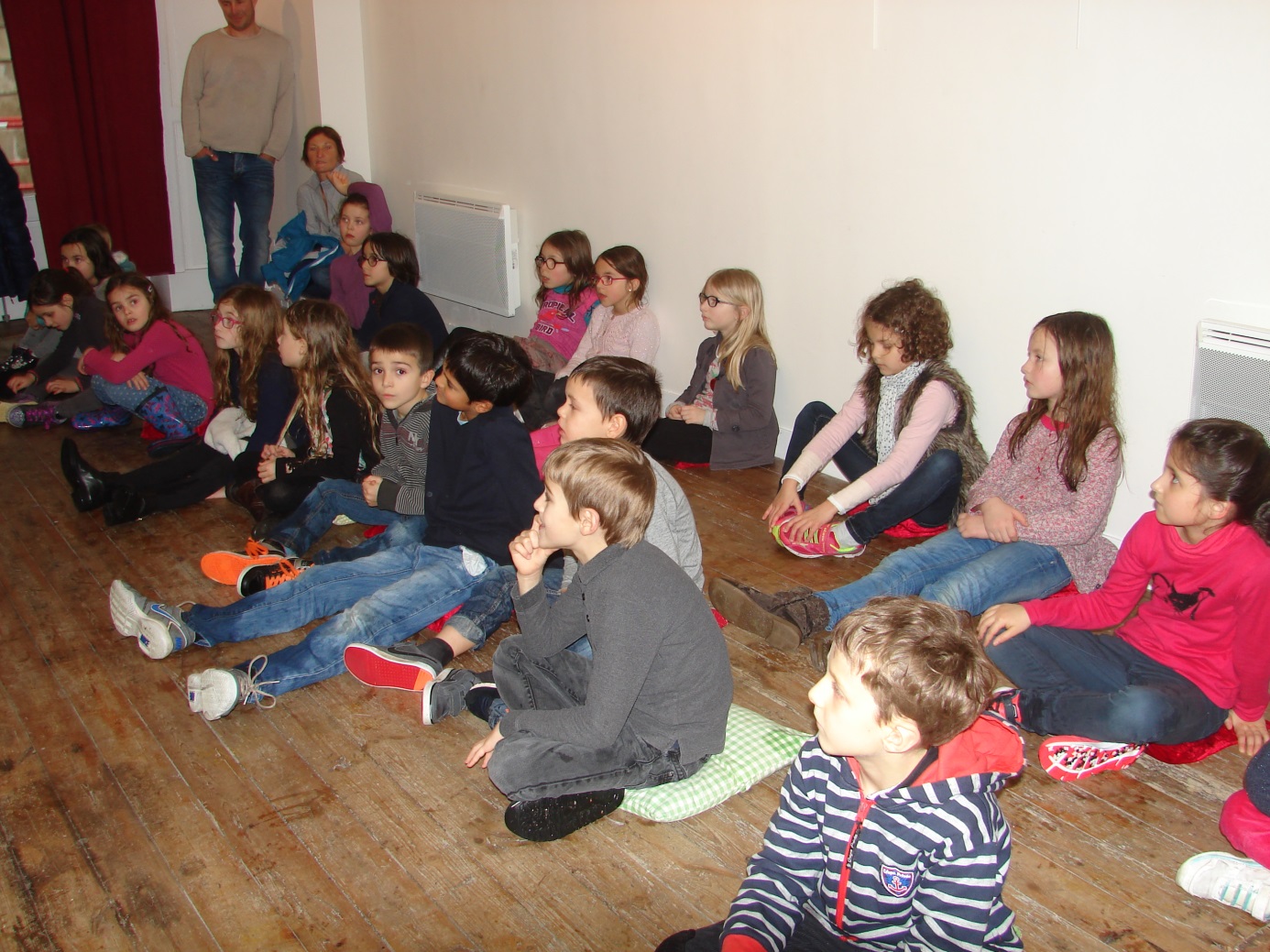 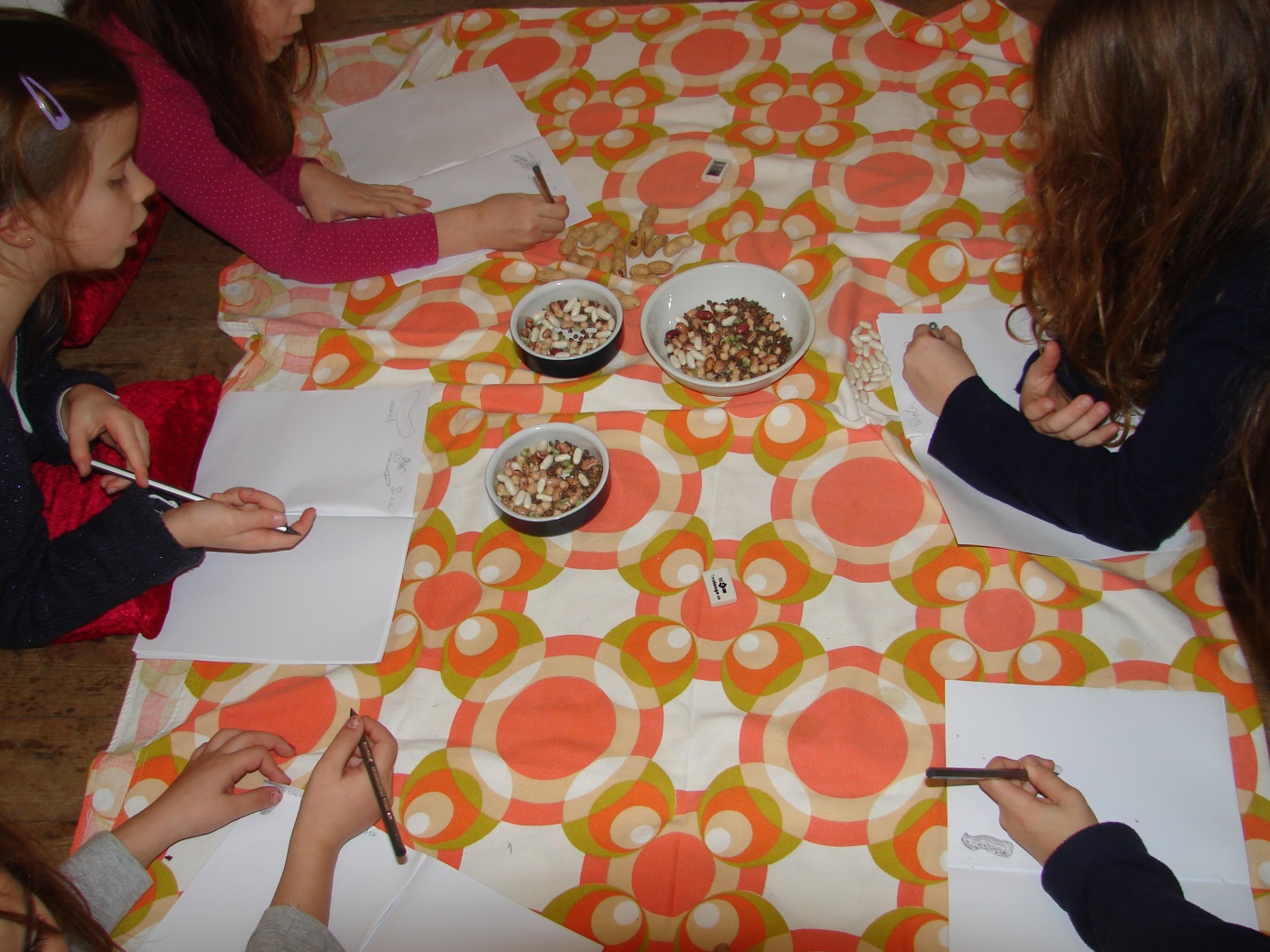 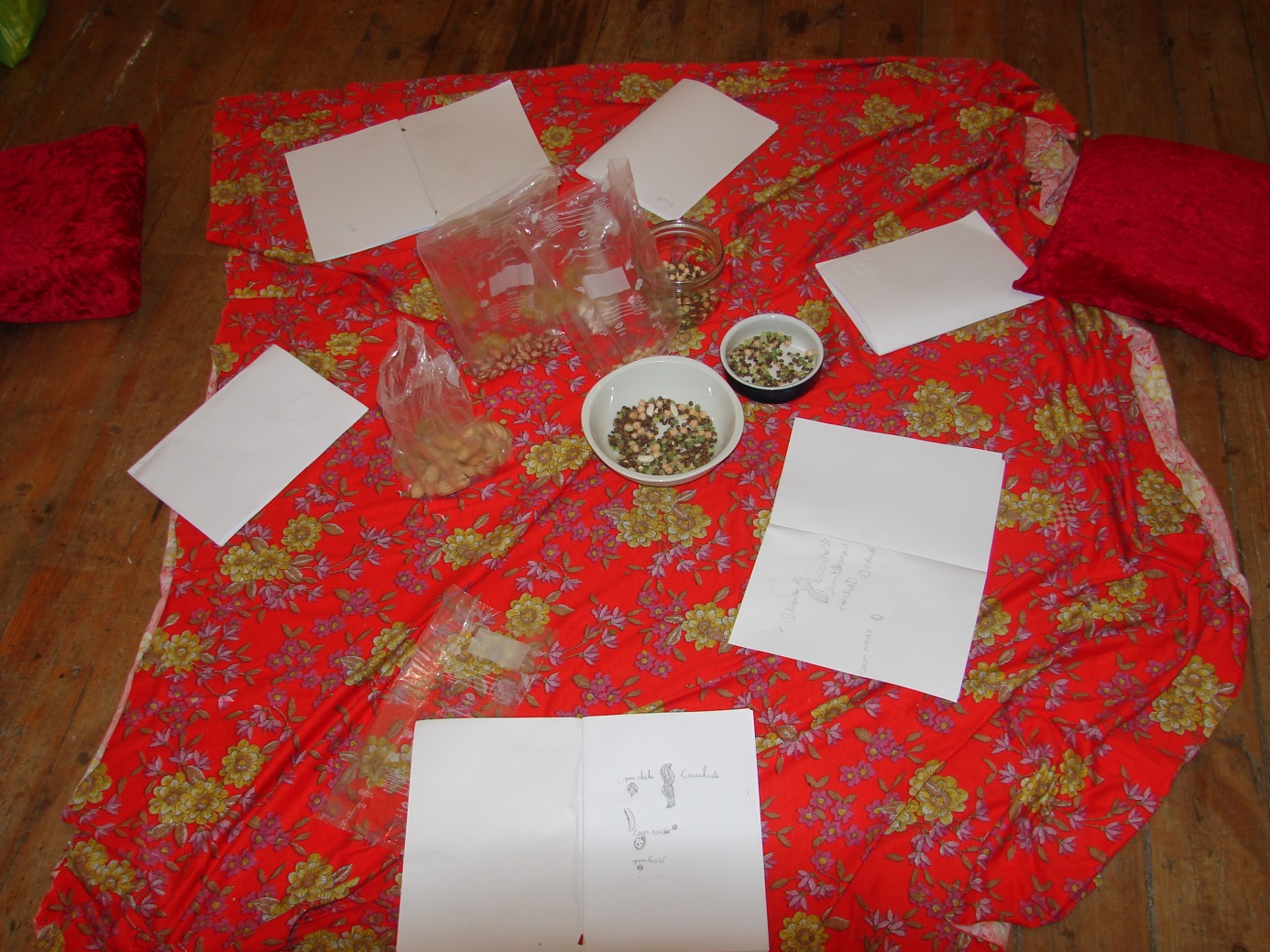 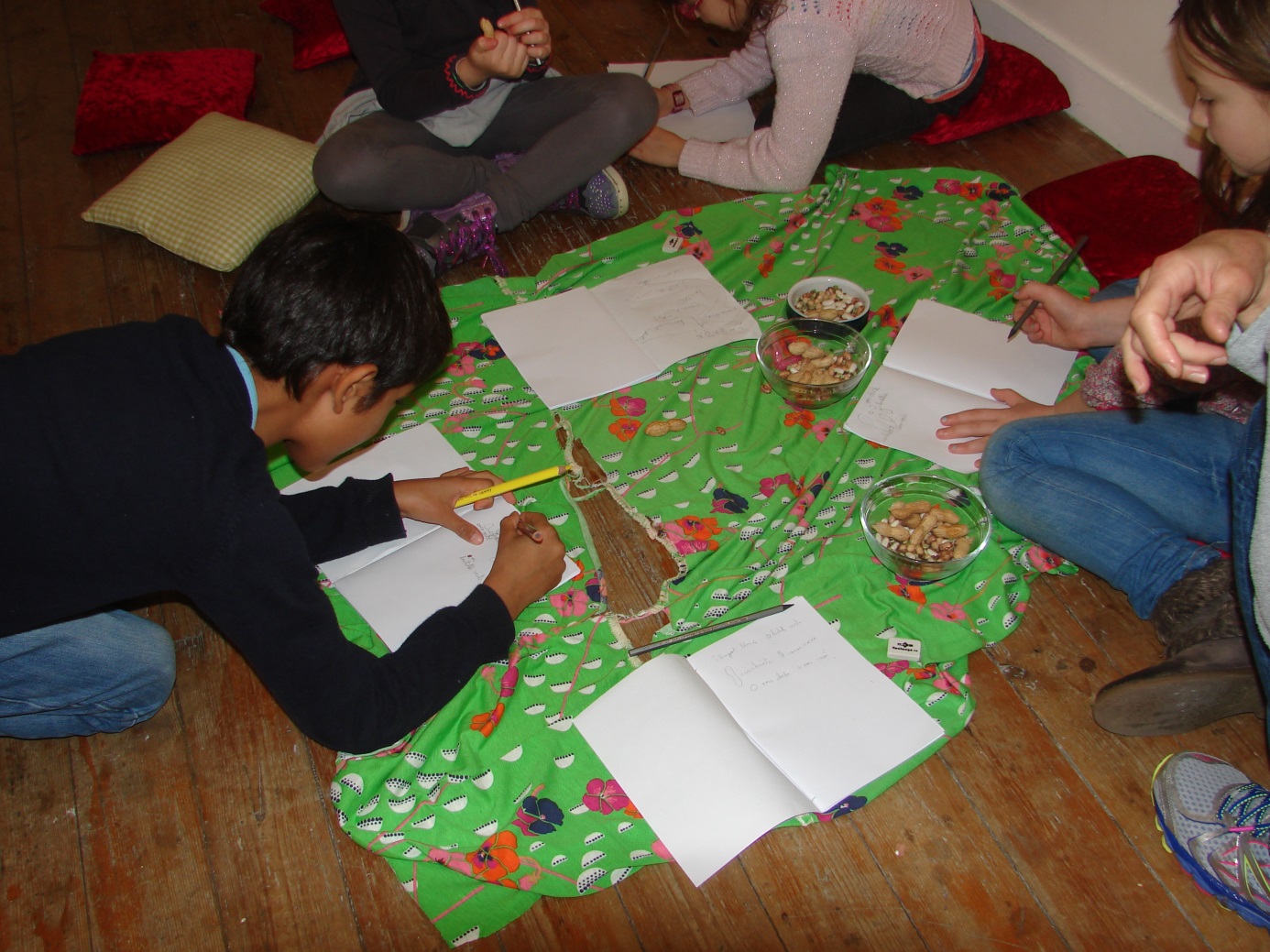 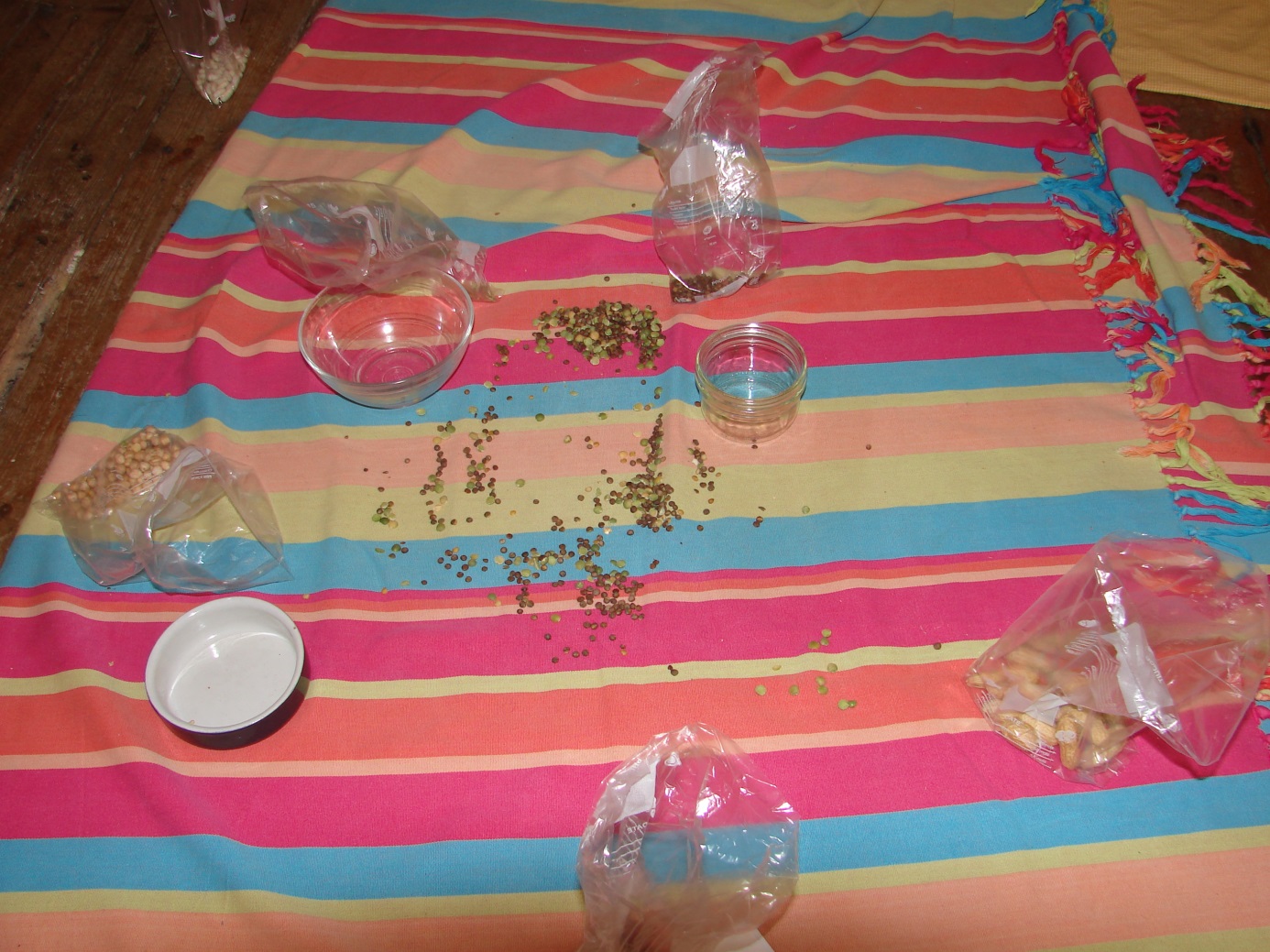 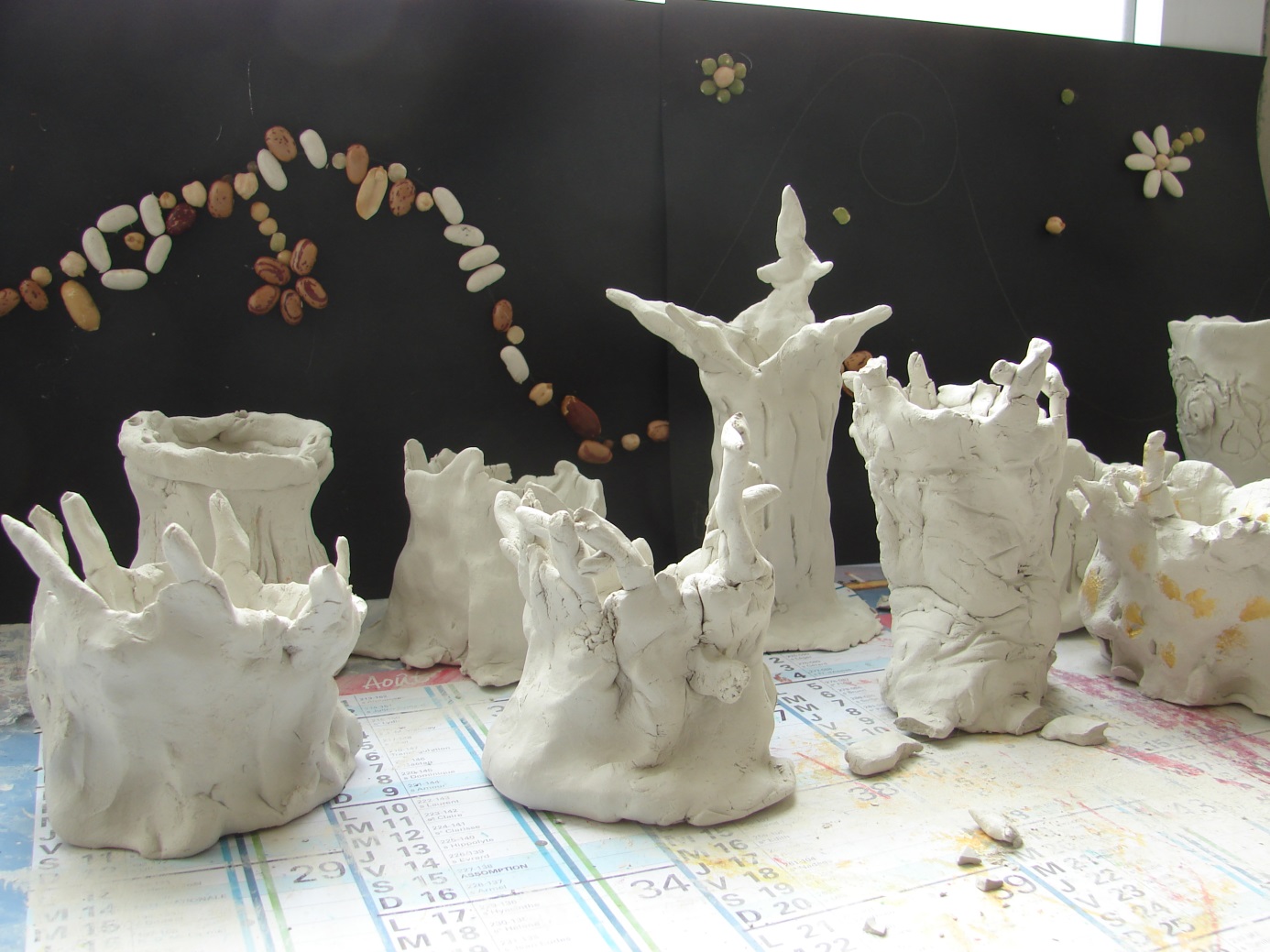 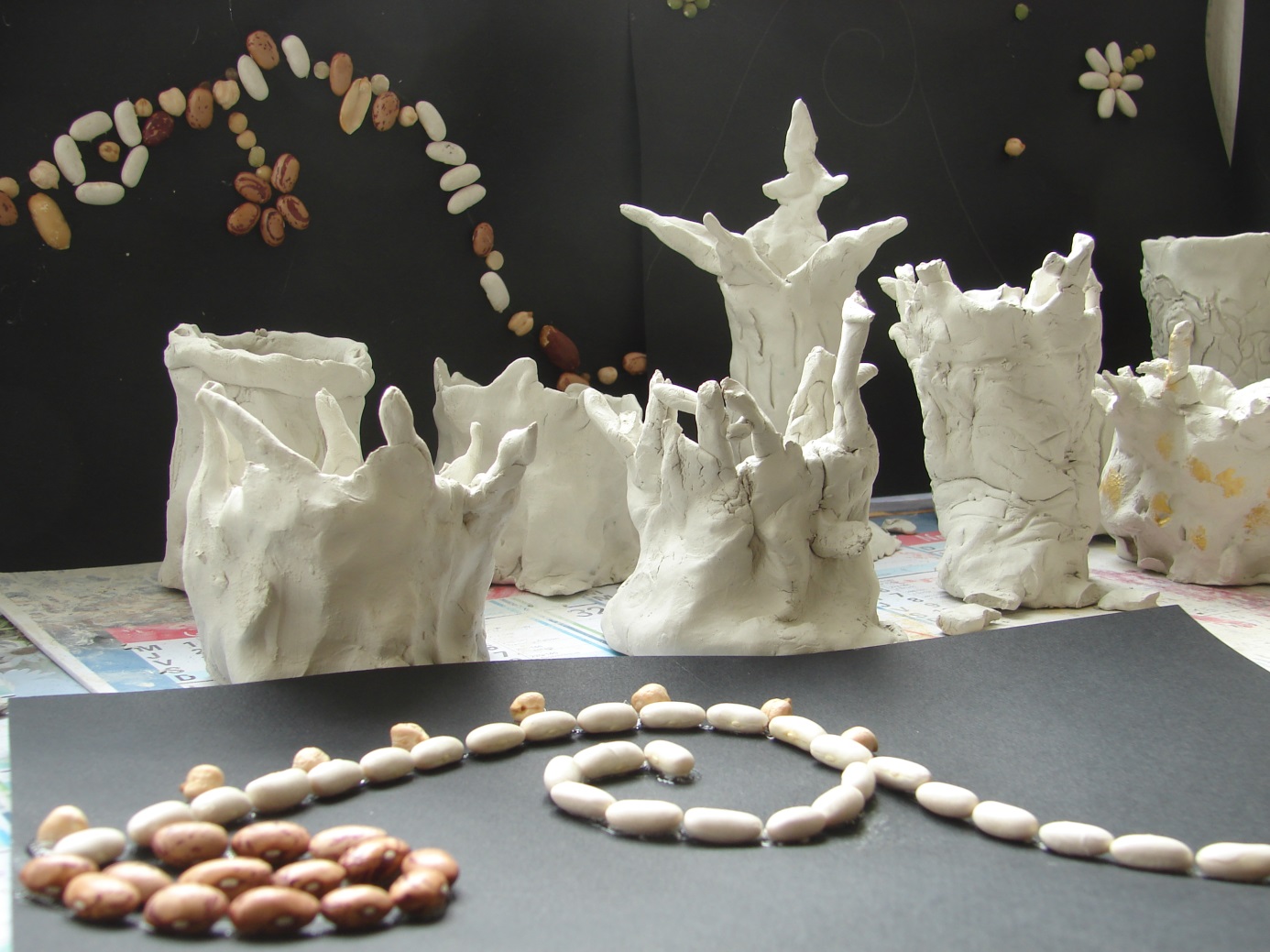 